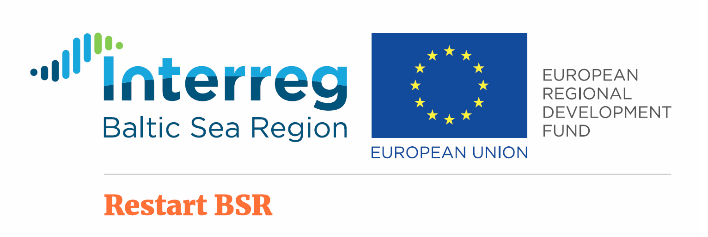 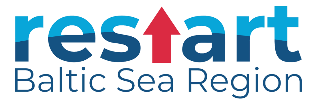 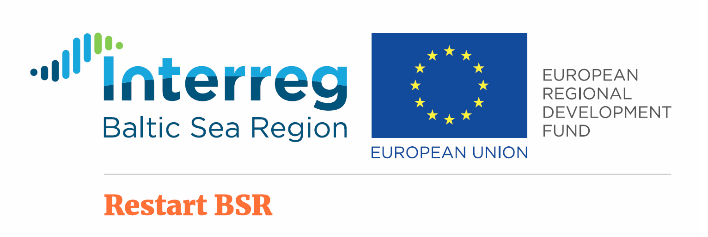 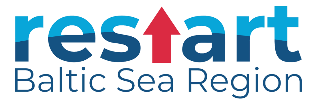 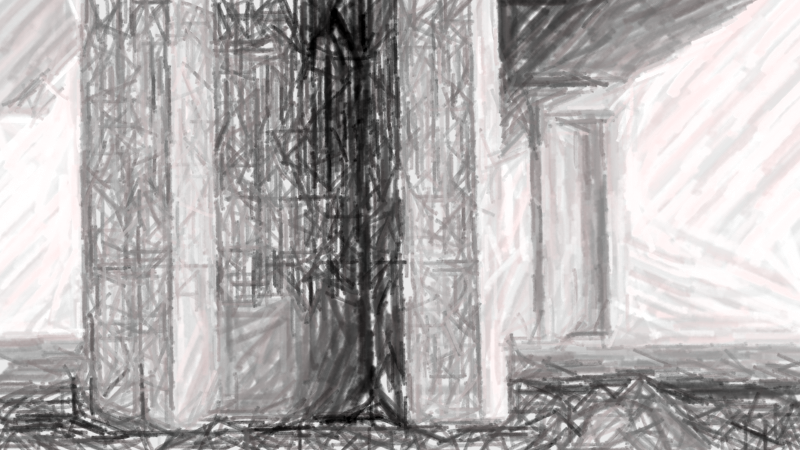 PĒTĪJUMALabāko Eiropas atbalsta, agrīnās brīdināšanas un otrās iespējas sistēmu pārneses iespēju analīze Baltijas jūras reģiona valstīsANOTĀCIJA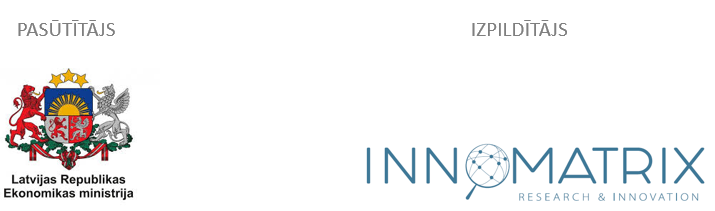 Rīga 2020Pētījums ir  padziļinātas ekspertīzes pētījums par labāko Eiropas atbalsta, agrīnās brīdināšanas un otrās iespējas sistēmu pārneses iespējām Baltijas jūras reģiona valstīs (turpmāk – Pētījums).Pētījuma virsmērķis ir sekmēt četrās pilotvalstīs (Latvijā, Igaunijā, Lietuvā un Polijā) tādu uzņēmuma atbalsta modeļa ieviešanu, kas, atbilstot esošām tiesību aktu direktīvām, būtu efektīvākais risinājums finansiālās grūtībās nonākušiem uzņēmumiem un iesaistītajām institūcijām / personām.Pētījuma mērķi:analizēt labāko Eiropas atbalsta, agrīnās brīdināšanas un otrās iespējas sistēmu pārneses iespējas Baltijas jūras reģiona valstīs Interreg Baltijas jūras reģiona transnacionālās sadarbības programmas projekta “RestartBSR” ietvaros;apzināt perspektīvāko atbalsta modeli, kas būtu efektīvākais risinājums finansiālās grūtībās nonākušiem uzņēmumiem un iesaistītajām institūcijām / personām.Pētījuma rezultātiem, kas balstīti reprezentatīvā izpētē, jāuzlabo izpratne par nepieciešamajām uzņēmējdarbības atbalsta reformām.Pētījumā izstrādāta veicamā darba unikāla metodoloģija, veikts informācijas apkopojums par Latvijas, Lietuvas, Igaunijas un Polijas finansiālās grūtībās nonākušo uzņēmumu atbalsta, agrīnās brīdināšanas un otrās iespējas ekosistēmām, veiktas intervijas ar ekspertiem, izstrādāti secinājumi par Latvijas, Lietuvas, Igaunijas un Polijas finansiālās grūtībās nonākušo uzņēmumu atbalsta, agrīnās brīdināšanas un otrās iespējas ekosistēmām, sagatavoti kopsavilkumi par katras valsts – Latvijas, Lietuvas, Igaunijas un Polijas – finansiālās grūtībās nonākušo uzņēmumu atbalsta, agrīnās brīdināšanas un otrās iespējas ekosistēmām, veikta izpēte, intervijas ar ekspertiem par uzņēmumu atbalsta, agrīnās brīdināšanas un otro iespēju sistēmām, izstrādājot secinājumus par katras sistēmas trūkumiem un ieguvumiem, izstrādāti priekšlikumi par piemērotāko atbalsta, agrīnās brīdināšanas un otro iespēju sistēmas modeli katrai valstij.Pētījuma īstenošanas gads: 2020Politikas joma, nozare: uzņēmējdarbības atbalsta politika	Pētījuma ģeogrāfiskais aptvērums: Latvija, Baltija, Eiropas Savienība Pētījuma mērķa grupa(-as): Latvijas uzņēmējdarbības politikas ietekmētāji un vērtētāji, eksperti.Pētījumā ir izmantoti šādi informācijas avoti un pētniecības metodes: 1) Pasaules Bankas 2019. gada indeksa “Doing Business 2020” maksātnespējas novērtējums, 2) Pasaules Bankas indeksa “Doing Business” maksātnespējas metodoloģijas analīze, 3) EK ikgadējais ziņojums par ES dalībvalstu MVU, 4) saistošo atbalsta, agrīnās brīdināšanas un otrās iespējas ES, Lietuvas, Latvijas, Igaunijas un Polijas tiesību aktu un normatīvo aktu analīze, 5) esošo Latvijas, Lietuvas, Igaunijas, Polijas uzņēmējdarbības politikas iniciatīvu analīze, 6) esošo zinātnisko un praktiskas ievirzes agrīnās brīdināšanas pētījumu sekundārā analīze, 7) 45 ekspertu padziļinātu interviju veikšana un analīze, 8) ekspertaptauja,  9) labāko ārvalstu prakses gadījumu izpēte.	Pētījuma pasūtītāja kontaktinformācija: Latvijas Republikas Ekonomikas ministrija; Sigita Siliņa, tālrunis: +371 67013027, elektroniskais pasts: Sigita.Silina@em.gov.lvPētījuma autori:PhD. oec. cand. L. Brasliņa, vadošais pētnieks Dr. oec. prof. D. Šķiltere, Latvijas Universitāte, ekspertsPiesaistītie Pētījuma zinātniskie eksperti:Dr. oec. prof. A.Batraga, Latvijas UniversitāteMg. soc. scien. M. Danusēvičs, Latvijas UniversitāteDr. oec. J. Šalkovska, Latvijas UniversitāteMg. soc. scien. M.Vugule